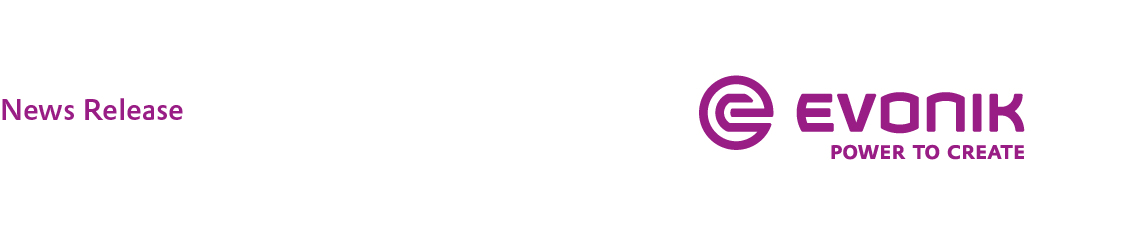 Evonik introduces an extended portfolio, new products and a market-ready concept targeting the active consumer at NYSCC Supplier’s Day 2017PARSIPPANY, N.J., April 25, 2017 – Evonik Corporation will showcase an expanded portfolio of innovative cosmetic ingredients from the recent acquisition of Air Products and Alkion, plus two new products, and a market-ready concept for targeting active consumers, at NYSCC Suppliers’ Day 2017, May 2-3 at Javits Center in New York, booth #501. Cosmetics specialists from Evonik’s new specialty groups will be available at the booth along with other technical experts in actives, leave-on and rinse-off ingredients.The Evonik Personal Care Business Line will also introduce two new innovative products: TEGO® Pep 4-Comfort, an ingredient that brings relief by soothing the major symptoms of skin sensitivity. Skin redness and irritation can be significantly improved.ANTIL® 500 Pellets, a novel hydrophilic rheology modifier with superior thickening performance in aqueous surfactant systems.Active LifestyleBrand owners who follow consumer trends will be interested in a novel concept from Evonik that will be introduced for the first time at NYSCC, targeting the worldwide trend toward more active living. Called “Active Lifestyle,” this market-ready concept offers a selection of inspiring ideas for formulations that can be achieved with Evonik Personal Care specialty ingredients to resonate with the growing base of active consumers.
Sensory Kaleidoscope 2.0In addition, Evonik will be presenting the Sensory Kaleidoscope 2.0, a further development of its innovative interactive tool, which helps formulators to achieve desired skin feel. Visitors to the Evonik booth can request a live, interactive demonstration of the tool and experience how the formulations feel on the skin.“Our broadened portfolio, combined with our innovative new products and concepts, enable Evonik’s Personal Care Business Line to provide a host of solutions to formulators and manufacturers,” said Kunal Kumar, Ph.D., marketing manager, Personal Care North America for Evonik. For additional information about Evonik in North America, please visit our website: http://corporate.evonik.us/region/north_america.Company information Evonik, the creative industrial group from Germany, is one of the world leaders in specialty chemicals. Profitable growth and a sustained increase in the value of the company form the heart of Evonik’s corporate strategy. Its activities focus on the key megatrends health, nutrition, resource efficiency and globalization. Evonik benefits specifically from its innovative prowess and integrated technology platforms. Evonik is active in over 100 countries around the world with more than 35,000 employees. In fiscal 2016 the enterprise generated sales of around €12.7 billion and an operating profit (adjusted EBITDA) of about €2,165 billion.DisclaimerIn so far as forecasts or expectations are expressed in this press release or where our statements concern the future, these forecasts, expectations or statements may involve known or unknown risks and uncertainties. Actual results or developments may vary, depending on changes in the operating environment. Neither Evonik Industries AG nor its group companies assume an obligation to update the forecasts, expectations or statements contained in this release.For more information, contact:Robert BrownEvonik CorporationTel: +1 973 929-8812Cell: +1 973 906-4635Email: robert.brown@evonik.com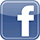 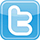 